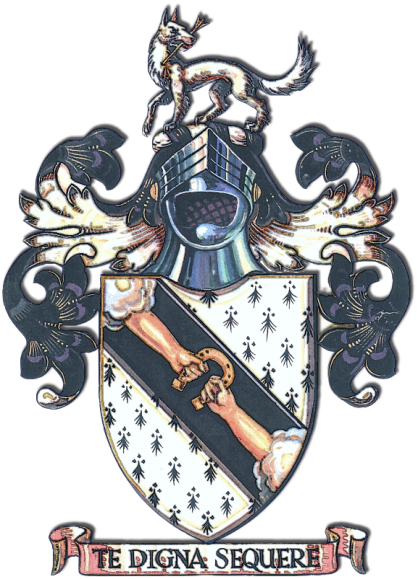 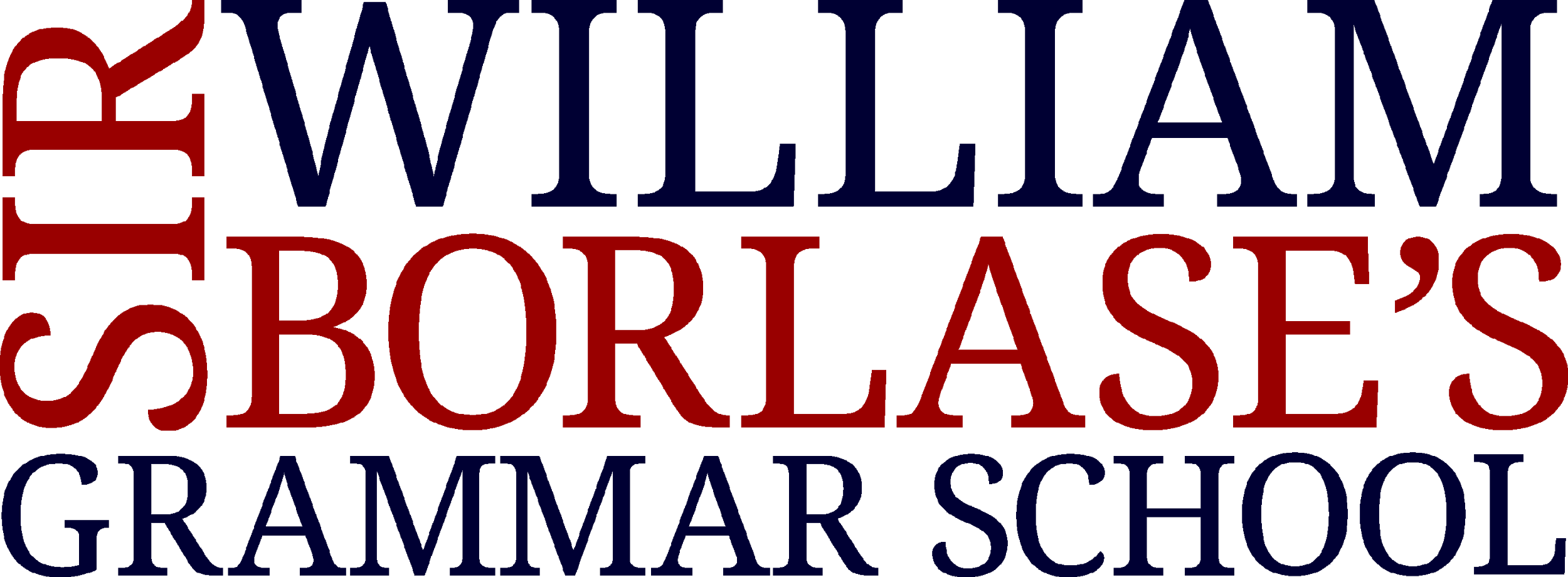 Sir William Borlase’s Grammar School, a member of Marlow Education Trust, is a selective-entry, co-educational grammar school located in the centre of the attractive Thames-side town of Marlow, Buckinghamshire.  The school is heavily oversubscribed, having an excellent academic record, placing well on a variety of national league tables. Standards of attainment are well above average. The school also has a justifiably high reputation for its outstanding Sixth Form and the very impressive performance of its school sports teams, performing arts and for its extremely strong and vibrant STEM extra curricular activities. Teacher of PEFull Time PermanentRequired for September 2020An exciting opportunity has arisen for an inspirational Physical Education specialist to join our outstanding PE and Sport team. The successful candidate will have experience of teaching examination PE along with experience of teaching numerous sporting areas. The candidate will have a passion for PE and Sport, alongside the necessary skills and experience to contribute in multiple areas of our extensive Extra-Curricular programme, particularly Netball. This position provides the opportunity to be part of our busy sports programme where you will play an integral role in developing initiatives to bring out the absolute best in our students.We are very proud of our successful PE and Sport department, which continue to strive for further excellence whilst also offering a broad range of inclusive activities. As a team, all of our teaching and coaching understands the importance of inspiring students whilst having high expectations of all our students. Our shared ethos allows us to provide a broad range of competitive opportunities whilst also implementing a sport for all approach. The post would suit an ambitious NQT or a more experienced teacher.For an application form please visitwww.swbgs.com and click on Job Vacancies or email asummerfield@swbgs.com for more informationClosing date 20th January 2020 - early application encouraged, as they will be considered upon arrivalFrom September 2020, the children of staff with 2 or more years’ service will be given priority in the oversubscription criteria in the admissions policy.Applications submitted via email should be sent to Mrs Anna Summerfield at asummerfield@swbgs.comThe school is fully committed to the DCSF guidance on Safeguarding Children and Safer Recruitment in Education and all candidates for the post will therefore be subject to vetting procedures following Buckinghamshire County Council's guidance on Safer Recruitment and Selection in Schools.The PE DepartmentPE and Sport are an essential aspect of the Borlase ethos. The highly committed, talented and enthusiastic department is led by a dynamic Director of Sport and PE. The team comprises well-qualified, specialist PE teachers and coaches and is supported by a sports technician and an administrator. PE is taught successfully to GCSE and A Level and many students progress to higher education study of Sports Science. Our extra curricular programme encompasses a wide range of sports played at all levels from social to elite. The department encourages participation and excellence. As a team, all of our teaching and coaching staff understand the importance of inspiring students whilst having high expectations of all our students. Our shared ethos allows us to provide a broad range of competitive opportunities whilst also implementing a sport for all approach. The school has an impressive record of achievement for boys and girls in Hockey and Rowing, and also in Netball, Football, Rugby, Athletics, Cricket, and a wide range of other sports including leading a highly successful Duke of Edinburgh programme of outdoor education. It regularly leads international tours - recently, Hockey to South Africa; Netball and Rugby to Australia, Rowing to Boston, Massachusetts. Teacher of PEWe are seeking an enthusiastic, committed teacher of PE to join our busy and supportive department. The candidate will have a passion for PE and Sport, alongside the necessary skills and experience to contribute to multiple areas of our extensive Extra-Curricular programme, particularly Netball. This position provides the opportunity to be part of our vibrant sports programme where you will play an integral role in developing initiatives to bring out the absolute best in our students.Job DescriptionTeacher of Core and Academic PE & Games / Form Tutor to promote the academic and personal development of all students.ObjectivesTo encourage and support the learning of all students.To ensure the highest possible standards of student behaviourTo promote positive values and attitudes To demonstrate professional values and practice.Principal areas of responsibilityPlanning and providing challenging learning activitiesAssessment and support of student progressManaging the students for whom you have responsibility as their tutor. Working professionally as a member of subject teaching and tutorial teams Key TasksTo plan and teach sequences of lessons which incorporate an appropriate range and depth of subject knowledge in line with statutory requirements.To teach lessons with clear objectives and well-pitched tasks which provide pace and challenge using a variety of learning strategies including ICT.To understand the responsibility required under the SEND Code of Practice and to seek advice from SEND Coordinator when appropriate.To employ a variety of marking, monitoring and assessment strategies to inform planning, develop learning and evaluate students’ progress.To provide constructive feedback to help students reflect upon and improve their work.To make effective and regular use of the school’s assessment criteria and reporting procedures to inform learning.To keep the form register and monitor patterns of student attendance/ absence.To make appropriate use of the school’s rewards and sanctions procedures in line with the school’s behaviour policy.To monitor the progress of students in your tutor group by target setting and through regular inspection of homework diaries, planners and/or other appropriate methods (e.g. students on report).To report concerns about individual student progress and behaviour to relevant senior staff.To demonstrate consistently high expectations of all students and a commitment to raising their achievement.To promote the positive values, attitudes and behaviour expected from all students by treating them with respect and consideration.To communicate promptly and sensitively with parents, carers and other relevant bodies where necessary.To contribute towards, and value, the work of teams of staff dedicated to advancing student learning and welfare.To be aware of, and work within, the statutory frameworks relating to teachers’ responsibilities and the Borlase Teacher Aspiration framework.PERSON SPECIFICATION ESSENTIALDESIRABLEQualificationsQualified Teacher Status or Post Graduate Certificate in EducationDegree level qualification in subjectFurther professional qualifications, including coaching awards.  Coaching qualifications in NetballPrevious Work ExperienceExperience of teaching the subject up to at least KS4 level (either in a substantive post or as a student teacher)Experience of teaching GCSE PE and A Level PE.Professional Skills & ExperienceThorough knowledge of the requirements of the National Curriculum in the subjectA competent IT userExperience of coaching Netball and other sports.Particular knowledge and experience of working with able and gifted young peopleProfessional Skills & ExperienceAn understanding of the way children learn and how individual needs may be assessed and metContinued professional development with recent relevant in-service training (if applicable)Knowledge & experience of Safeguarding & Child Protection issuesPeople Management SkillsEffective communicator with children, staff and parentsAn effective team player, working with colleagues collaborativelyExperience in fostering good relationships between all members of the school communityOther Personal Qualities Appropriate motivation for working with children (one which values each child & shows concern for their personal safety & wellbeing)Well-developed planning & organising skills including time management, delegation and administrationEmotional resilience & maturityPersonal stamina & energy  including a good record of attendance and healthWillingness to contribute to the wider life of the school. 